Republic of the PhilippinesPamantasan ng Lungsod ng Maynila(University of the City of Manila)Intramuros, ManilaRepublic of the PhilippinesPamantasan ng Lungsod ng Maynila(University of the City of Manila)Intramuros, ManilaRepublic of the PhilippinesPamantasan ng Lungsod ng Maynila(University of the City of Manila)Intramuros, Manila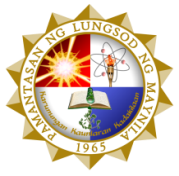 JOB DESCRIPTION FORM(For PLM Use Only)Must be encoded in soft template. Boxes can be expandedJOB DESCRIPTION FORM(For PLM Use Only)Must be encoded in soft template. Boxes can be expandedJOB DESCRIPTION FORM(For PLM Use Only)Must be encoded in soft template. Boxes can be expandedName (Family Name, First Name, Middle Initial)Name (Family Name, First Name, Middle Initial)Position/DesignationPosition/DesignationOffice/CollegeOffice/CollegeReports To (Position Title of the Superior)Reports To (Position Title of the Superior)Span of Supervision, if applicable Span of Supervision, if applicable Educational Qualification(Write all degrees obtained, start with the highest)Educational Qualification(Write all degrees obtained, start with the highest)Salary Grade, StepSalary Grade, StepDate of EntryDate of EntryStatus of EmploymentStatus of EmploymentDate of Last Promotion, if anyDate of Last Promotion, if anyMajor Final Output Major Final Output Office Performance Commitment and Review(Classify OPCR in terms of Instruction, Research, Extension and Production, if applicable)Office Performance Commitment and Review(Classify OPCR in terms of Instruction, Research, Extension and Production, if applicable)Programs/ Projects/ Outputs/ Indicators(Classify according to Core Function, Strategic Function and Support Function in terms of Instructions, Research, Extension, and Production)Programs/ Projects/ Outputs/ Indicators(Classify according to Core Function, Strategic Function and Support Function in terms of Instructions, Research, Extension, and Production)Duties and Responsibilities(Based on Program/ Projects/ Outputs/ Indicators)Duties and Responsibilities(Based on Program/ Projects/ Outputs/ Indicators)Operating Environment, Framework, Boundaries, Working RelationshipsOperating Environment, Framework, Boundaries, Working RelationshipsEquipment UsedEquipment UsedDecision Making Authority, if applicableDecision Making Authority, if applicableProblems Encountered and Interventions DoneProblems Encountered and Interventions DoneSIGNATURE OVER PRINTED NAME OF THE EMPLOYEESIGNATURE OVER PRINTED NAME OF THE EMPLOYEESIGNATURE OVER PRINTED NAME OF THE EMPLOYEESIGNATURE OVER PRINTED NAME OF THE SUPERVISORSIGNATURE OVER PRINTED NAME OF THE SUPERVISORVICE PRESIDENTVICE PRESIDENTVICE PRESIDENTEXECUTIVE VICE PRESIDENTEXECUTIVE VICE PRESIDENT